Homework Friday 15th March 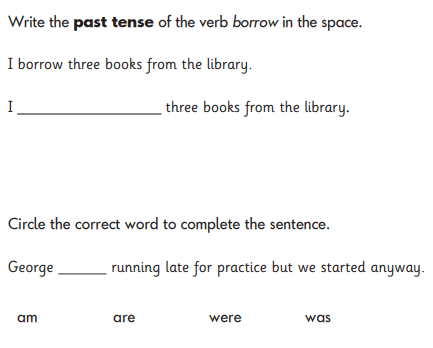 English: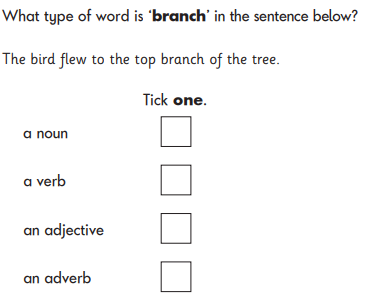 Maths Please go on google and search: Hit the Button - Quick fire maths practise for 6-11 year olds (topmarks.co.uk). Spend time working on these number skills:number bonds to 10 & 20X2, x5, x10halvesdoubles